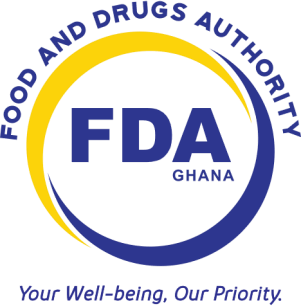 GENERAL LABELLING REQUIREMENTS FOR PRE-PACKAGED FOOD Name of Product (Brand and Generic names) Net weight, Net volume or Drained Weight for solid in liquid medium e.g.  Tuna in Brine List of ingredients (specific names of ingredients and/or E-numbers) Date of manufacture Best Before Date or Use by Date (Where applicable) Batch or lot number Country of Origin Name and complete address of manufacturer/agent o Labels of locally manufactured food shall have in addition, the specific     premises location address of the manufacturer (ie. House Number/Plot       Number/ Ghana Post Digital Address)Directions for use, if any. Any instructions for storage/handling Labeling shall be in English Labeling shall be legible and shall be of indelible ink. These are stipulated in the FDA Guidelines for the Labeling of Pre-packaged Foods (FDA/FERD/GL-LAB/2013/02). NB:  Where a product has both Primary and Secondary Packaging, the labeling of both the Primary and Secondary packages shall conform to the FDA’s requirement on labeling of food products Documentary evidence must be provided to substantiate nutrition information and claims on labels (if any). All vegetable oils, both imported and locally produced, are to bear the plant source of the oil and labeled as such e.g., corn oil, groundnut oil, rapeseed oil, sunflower oil, etc. FDA/FID/FERD/GLR-001/2013 